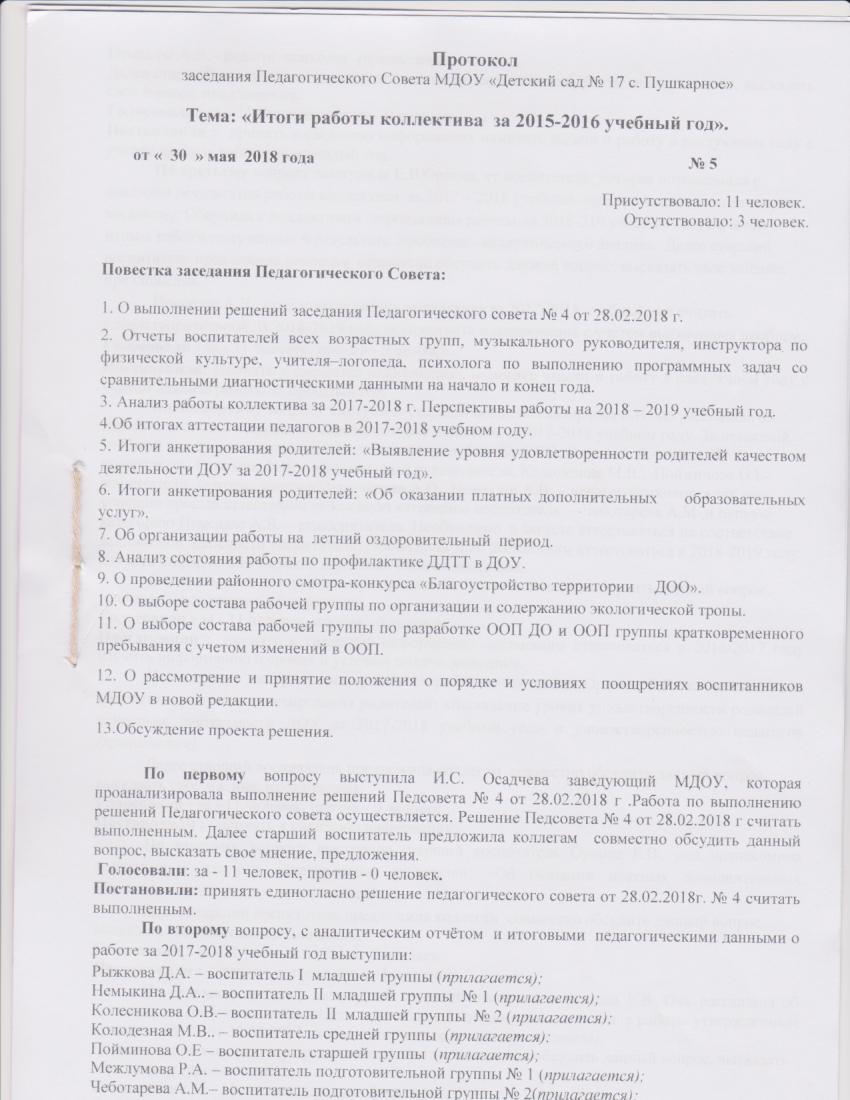 Немсадзе А.В. - педагог-психолог  (прилагается);Далее старший воспитатель предложила коллегам  совместно обсудить данный вопрос, высказать свое мнение, предложения.Голосовали : за - 11 человек, против - 0 человек.Постановили :   принять к сведению информацию, наметить задачи и работу в следующем году с учетом анализа работы за прошлый год.По третьему вопросу выступила Е.В.Орлова, ст.воспитатель, которая познакомила с анализом результатов работы коллектива  за 2017 – 2018 учебный год ( прилагается на электр. носителе). Обсудила с коллективом  перспективы работы на 2018-219 учебный год, с учетом  итогов работы полученных в результате  проблемно-аналитического анализа.. Далее старший воспитатель предложила коллегам  совместно обсудить данный вопрос, высказать свое мнение, предложения.   Немсадзе А.В.  предложила работу коллектива за 2017-2018 учебный год считать удовлетворительной. В 2018-2019 году осуществить планирование с учетом выявленных проблем.Голосовали : за - 11 человек, против - 0 человек.Постановили: Принять к сведению информацию, наметить задачи и работу в следующем году с учетом анализа работы за прошлый год.По четвертому вопросу выступила старший воспитатель Орлова Е.В.она рассказала об итогах аттестации и курсовой переподготовке педагогов в 2017-2018 учебном году. За истекший учебный год прошли курсовую переподготовку на базе БелИРО: Орлова Е.В.- старший воспитатель, Головина Е.В. – музыкальный руководитель, Колодезная М.В.,  Пойминова О.Е-  воспитатели, учитель-логопед Перелыгина А.О., Немсадзе А.В. – педагог-психолог, а так же успешно прошла аттестацию на высшую категорию воспитатель  – Чеботарева А.М. и первую категорию Немсадзе А.В. – ст.воспитатель. Необходимо  в августе аттестоваться на соответствие занимаемой должности воспитателю Немыкиной Д.А. Желающим аттестоваться в 2018-2019 году изучить информацию о сроках и условии подачи заявления.Далее старший воспитатель предложила коллегам  совместно обсудить данный вопрос, высказать свое мнение, предложения.Голосовали : за - 11 человек, против - 0 человек.Постановили :   принять к сведению информацию, желающим аттестоваться в 2016-2017 году изучить информацию о сроках и условии подачи заявления.По пятому  вопросу выступила старший воспитатель Орлова Е.В.она познакомила коллектив с итогами анкетирования родителей: «Выявление уровня удовлетворенности родителей качеством деятельности ДОУ за 2017-2018 учебный год» и удовлетворенностью педагогов (прилагается).Далее старший воспитатель предложила коллегам  совместно обсудить данный вопрос, высказать свое мнение, предложения.Голосовали : за - 11 человек, против - 0 человек.Постановили :   принять к сведению информацию.По шестому вопросу выступила старший воспитатель Орлова Е.В., она познакомила коллектив с итогами анкетирования родителей: «Об оказании платных дополнительных    образовательных  услуг» (прилагается).Далее старший воспитатель предложила коллегам  совместно обсудить данный вопрос, высказать свое мнение, предложения.Голосовали : за - 11 человек, против - 0 человек.Постановили :   принять к сведению информациюПо седьмому вопросу  выступила старший воспитатель Орлова Е.В. Она рассказала об организации  работы на  летний оздоровительный  период, согласно плана работы утвержденным приказом №  76 от 30.08.2017 г год ( прилагается на электр. носителе).Далее старший воспитатель предложила коллегам  совместно обсудить данный вопрос, высказать свое мнение, предложения.Голосовали : за - 11 человек, против - 0 человек.Постановили :   принять к сведению информацию.По восьмому вопросу выступила педагог-психолог Немсадзе А.В. Она познакомила коллег с  анализом и  состоянием работы по профилактике ДДТТ в ДОУ ( материалы прилагаются).Далее старший воспитатель предложила коллегам  совместно обсудить данный вопрос, высказать свое мнение, предложения.Голосовали : за - 11 человек, против - 0 человек.Постановили :   принять к сведению информациюПо девятому вопросу выступила старший воспитатель Орлова Е.В Она рассказала о проведении районного смотра-конкурса «Благоустройство территории ДОО». Познакомила коллектив с положением о проведении муниципального этапа областного смотра-конкурса на лучшее благоустройство территорий ОО «Красота малой Родины своими руками». Далее  предложила коллегам  совместно обсудить данный вопрос, высказать свое мнение, предложения.Голосовали : за – 11 человек, против - 0 человек.Постановили :   принять к сведению информацию, организовать работу  по подготовке к районному смотру –конкурсу «Благоустройство территории ДОО».По десятому вопросу выступила старший воспитатель Орлова Е.В. Она предложила рассмотреть следующий состав творческой группы по разработке, организации и содержанию экологической тропы:Пойминова О.Е. – воспитатель – руководитель творческой  группы;Межлумова Р.А. – воспитатель;Колесникова О.В. –воспитатель;Колодезная М.В. – воспитатель;Кучерова А.С. – воспитатель;Головина Е.В. – музыкальный руководитель.Далее старший воспитатель предложила коллегам  совместно обсудить данный вопрос, высказать свое мнение, предложения.    Принятие решения путем голосования.
За – 11 человек, против - 0 человек.Постановили: принять единогласно.По одиннадцатому вопросу выступила старший воспитатель Орлова Е.В. Она предложила рассмотреть следующий состав рабочей группы по разработке  ООП и ООП группы кратковременного пребывания с в связи с изменениями:старший воспитатель- Орлова Е.В.;учитель-логопед -  Перелыгина А.О.педагог психолог – Немсадзе А.В.;воспитатели – Чеботарева А.М, Немыкина Д.А. ,Рыжкова Д.А.Далее старший воспитатель предложила коллегам  совместно обсудить данный вопрос, высказать свое мнение, предложения.    Принятие решения путем голосования.
За - 11 человек, против - 0 человек.Постановили: принять единогласно.По двенадцатому вопросу выступила старший воспитатель Орлова Е.В. Она предложила рассмотреть и принять положения о порядке и условиях  поощрениях воспитанников МДОУ в новой редакции. Далее предложила коллегам  совместно обсудить данный вопрос, высказать свое мнение, предложения.    Принятие решения путем голосования.
За – 11 человек, против - 0 человек.Постановили: принять единогласно.По тринадцатому вопросу выступила И.С. Осадчева, заведующий МДОУ предложила обсудить проект решения Педагогического совета. Решение Педагогического совета: Наметить задачи и работу в следующем году с учетом анализа работы за прошлый год.2. Организовать работу  по подготовке к районному смотру – конкурсу «Благоустройство территории ДОО».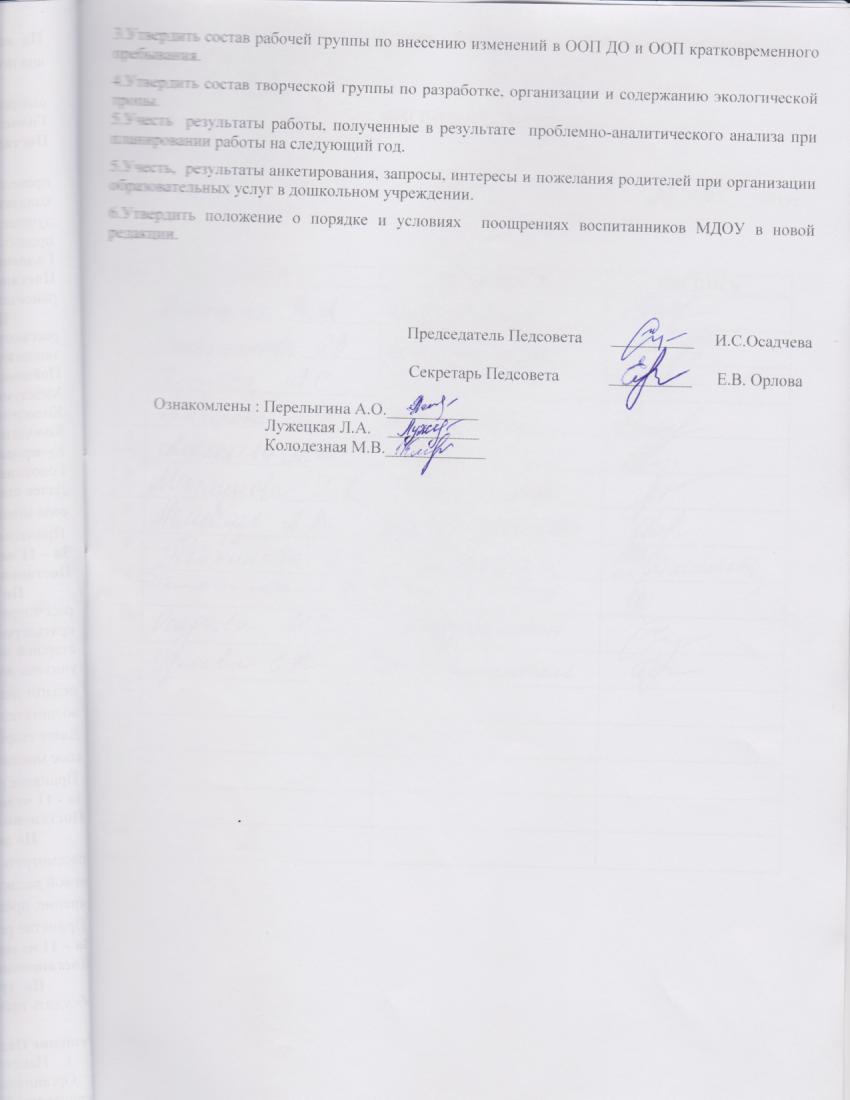 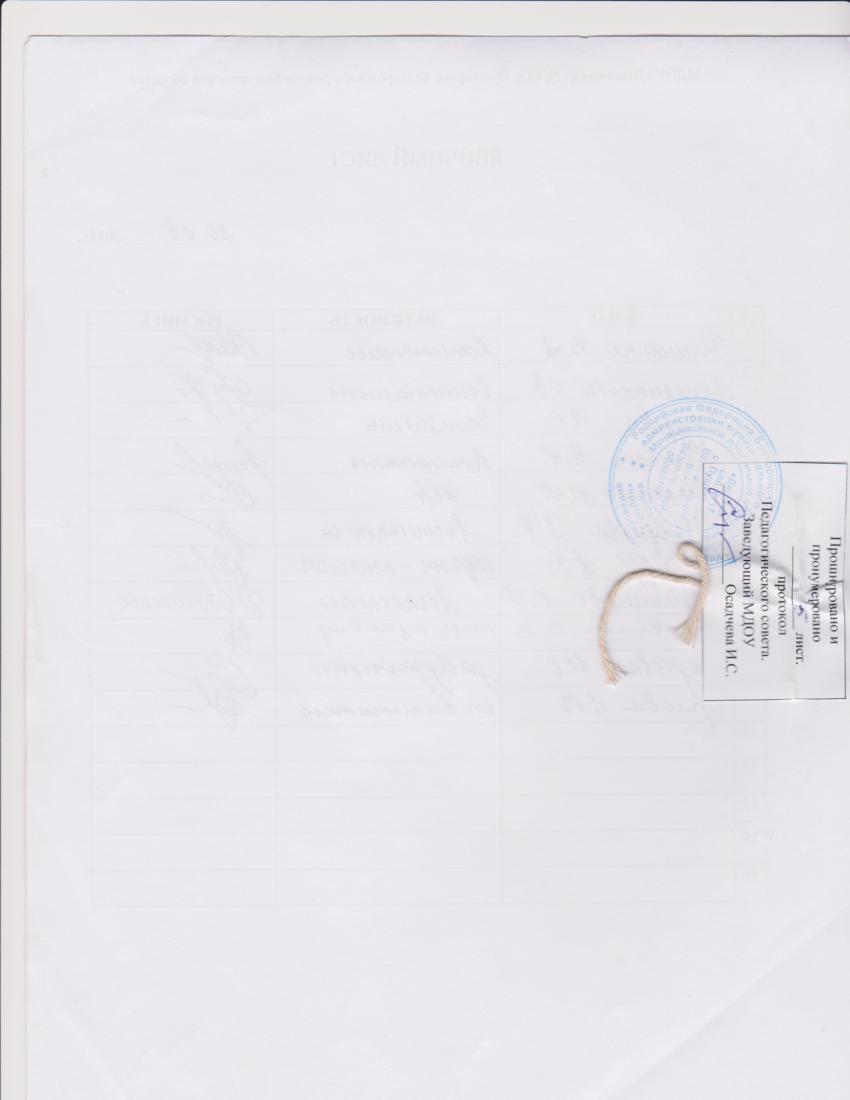 